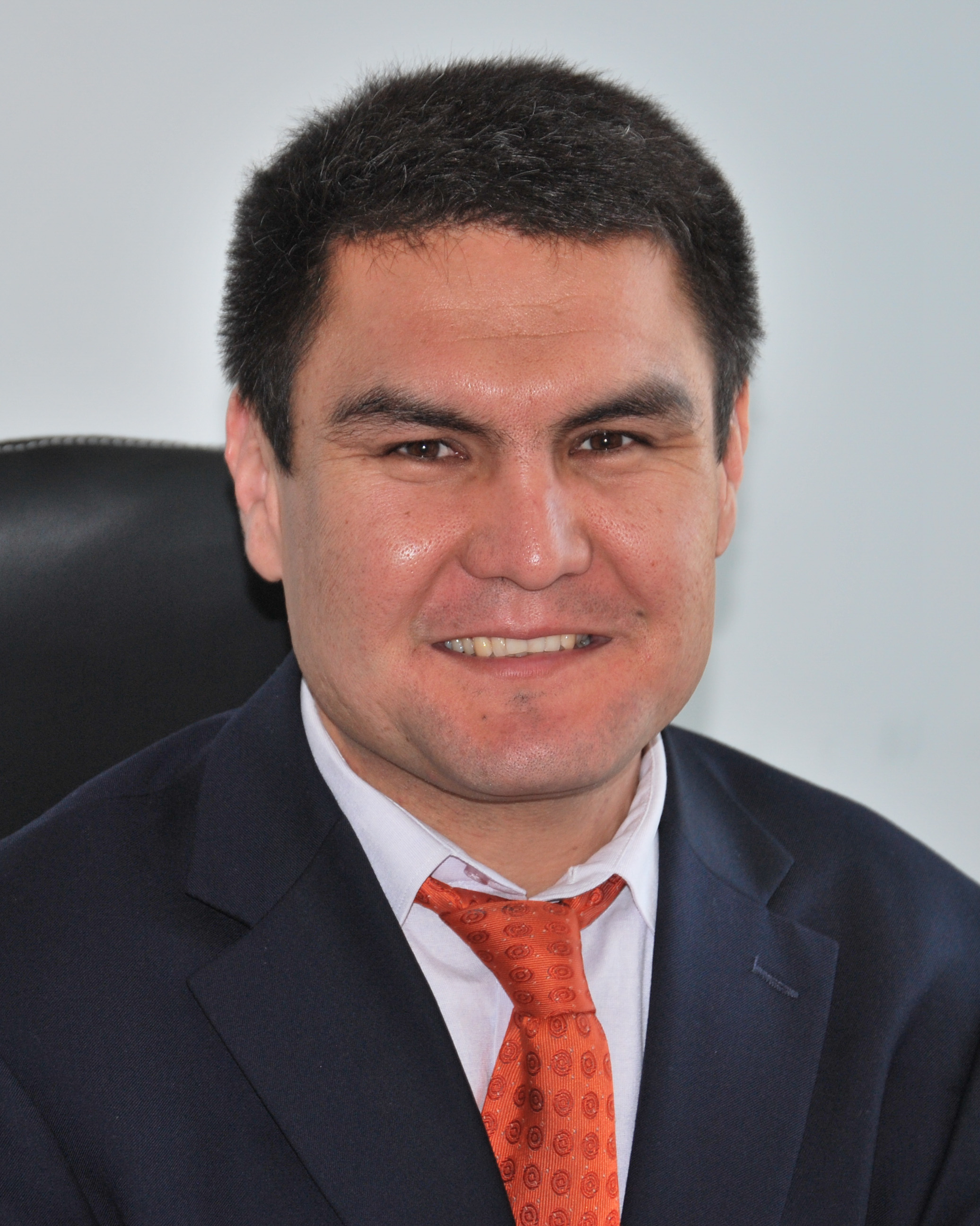 Калматов Роман г. Ош 723500ул. Петрова 32Тел.: +996 770 450654E-mail: krkmkmc@gmail.com, rkalmatov@oshsu.kg Дата и место рождения: 26.09.1980, КыргызстанСемейное положение: женатОбразование:2016.            ОшГУ, Врач-физиотерапевт2008             ЮФ КГМИПиПК,  врач-узиИнститут Западного Образования (Тейлора)Курсы английского языка и основ бизнеса Кыргызская Государственная Медицинская Академия                     (Сертификат врача-хирурга)          Кыргызская Государственная Медицинская Академия, Ошский государственный      университет  Средняя школа №20 Опыт работы:2021  -             Проректор по лечебной работе  и развитию клинических баз ОшГУ2020  - 2021    Советник министра образования и науки КР 2020  -             Национальный эксперт по реформированию высшего образования в КР2020  -             Руководитель проекта по ОшГУ «Развитие PhD докторантуры и научного                        потенциала Кыргызстана/DERECKA» Erasmus Plus2018  - 2020    Советник ректора  ОшГУ по медицине2016 - 2021     Директор УНИПК «Университетская клиника» ОшГУ2015 - 2016     Ошский Государственный Университет,  Международный медицинский                           факультет, Декан2016 - 2020     Руководитель проекта по ОшГУ  «Укрепление сети образования, науки и                          инновации в области гигиены окружающей среды в Азии» Erasmus Plus2014-2015      Ошский  Государственный Университет, Факультет     Последипломного                              Медицинского Образования, Декан2015 -              Координатор по медицине академической программы «Мевлана» Турция2014 -              Разработчик программы по реформированию последипломного                          медицинского образования в КР.2012-2015       Координатор проекта TEMPUS - Central Asian Network for Education, Research                       and Innovation in Environmental Health2011 -             Консультант, врач ультразвуковой диагностики  медицинского центра                        «МК  Медикал Клиник», Ош.2010 - 2014    Ошский Государственный Университет, Факультет     Последипломного     Медицинского Образования, Заместитель декана2006-наст.вр. Ошский Государственный Университет, Медицинский Факультет                        Доцент, профессор  кафедры биохимии, патофизиологии2005-2006      Кыргызско- Узбекский Университет , Медицинский факультет                       Заместитель декана по учебной работе2004 -2005     Кыргызско- Узбекский Университет , Медицинский Факультет                       Заместитель декана по контрактной части2003-2006       Кыргызско- Узбекский Университет, Медицинский Факультет, г.Ош                         Кафедра морфологии, Старший преподаватель патологической физиологииНаучные достижения:2005                Защита кандидатской диссертации на диссертационном совете при КРСУ –     кандидат медицинских наук2017                Защита докторской диссертации на Межведомственном диссертационном совете                            Д 03.16.533 – доктор медицинских наук2015               Профессор РАЕ2018               Профессор ОшГУ2020               Член международного сообщества врачей ультразвуковой диагностики в области                            Акушерства и гинекологии, Лондон, Англия.2020               Член-корреспондент РАЕ, Москва.Профессиональные навыки:Коммуникабельность, ответственность, пунктуальностьСтажировки:2011  - РУДН, Москва - семинар2013 – Университет Цукубы, Япония - семинар2013, 2017 – Университет Милана, Италия – семинар  по общественному здравоохраненению2013, 2017 – Университет Тарту, Эстония – семинар  по общественному здравоохраненению2013  - Университет Сангренска, Швеция - семинар  по общественному здравоохраненению2015 -  Университеты Мюнхена, Йены, Киля, Германия – стипендиат DAAD2015 -   Назарбаев университет, Астана – форум молодых лидеров 2015 -   Ата-Тюрк университет, Турция – лектор 2016, 2018 -   Индия, Дели -  член делегации по сотрудничеству 2016 – Аднан Мендерес Турция, Ак-Дениз Анталья – лектор2017 -  Берлинский технический университет, Германия – семинар по Blended-learning2017 – Лугано, Швейцария -  летняя школа по электронному здравоохранению2018 -  Технический университет Клуж-Напока, Румыния – семинар по менеджменту в здравоохранении2018 – Институт прикладных технологий Цвикау, Германия – семинар по цифровизации в системе здравоохранения2018 -  Университет Жумхуриет, Сивас, Турция – лектор по программе Эразмус плюс. 2019 – Университет Кадиса, Испания – тренер, преподаватель по программе Эразмус плюс.2019 – Зальцбург, Австрия – семинар для врачей- патологов2020 - Фонд медицины плода, Лондон, Англия - серия вебинаровДополнительные сведения:Знание языков:  кыргызский – родной, русский – свободно, узбекский- хорошо,       английский – хорошоКомпьютерная грамотность:  MS Office, Internet